П О С Т А Н О В Л Е Н И Еот 23.10.2017 № 1245г. МайкопО мероприятиях по подготовке документации по планировке территории (проекта планировки территории и проекта межевания территории) части кадастрового квартала 01:08:0510005 в городе МайкопеВ соответствии со статьями 41, 42, 43, 45, 46 Градостроительного кодекса Российской Федерации, Генеральным планом муниципального образования «Город Майкоп», утвержденным Решением Совета народных депутатов муниципального образования «Город Майкоп» от 30.12.2010           № 310-рс, статьями 15, 16 Правил землепользования и застройки муниципального образования «Город Майкоп», утвержденных Решением Совета народных депутатов муниципального образования «Город Майкоп» от 28.10.2011 № 377-рс, в целях обеспечения устойчивого развития территории, установления границ земельных участков, границ зон планируемого размещения объектов капитального строительства,                      п о с т а н о в л я ю:	1. Подготовить документацию по планировке территории (проект планировки территории и проект межевания территории) части кадастрового квартала 01:08:0510005 в городе Майкопе.2. Управлению архитектуры и градостроительства муниципального образования «Город Майкоп»:2.1. Организовать мероприятия по рассмотрению предложений физических и юридических лиц о порядке, сроках подготовки и содержании документации по планировке территории (проекта планировки территории и проекта межевания территории) части кадастрового квартала 01:08:0510005 в городе Майкопе.2.2. Осуществить проверку указанной документации на соответствие требованиям, установленным частью 10 статьи 45 Градостроительного кодекса Российской Федерации. 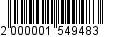 3. Исполнителю документации по планировке территории (проекта планировки территории и проекта межевания территории) части кадастрового квартала 01:08:0510005 в городе Майкопе, состав и содержание документации разработать в соответствии со статьями 41, 42, 43 Градостроительного кодекса Российской Федерации и представить необходимые материалы для проведения публичных слушаний по рассмотрению данной документации.4. Опубликовать настоящее постановление в газете «Майкопские новости» и разместить на официальном сайте Администрации муниципального образования «Город Майкоп».5. Постановление «О мероприятиях по подготовке документации по планировке территории (проекта планировки территории и проекта межевания территории) части кадастрового квартала 01:08:0510005 в городе Майкопе» вступает в силу со дня его официального опубликования.Глава муниципального образования«Город Майкоп»                                                                                А.В. НаролинАдминистрация муниципального образования «Город Майкоп»Республики Адыгея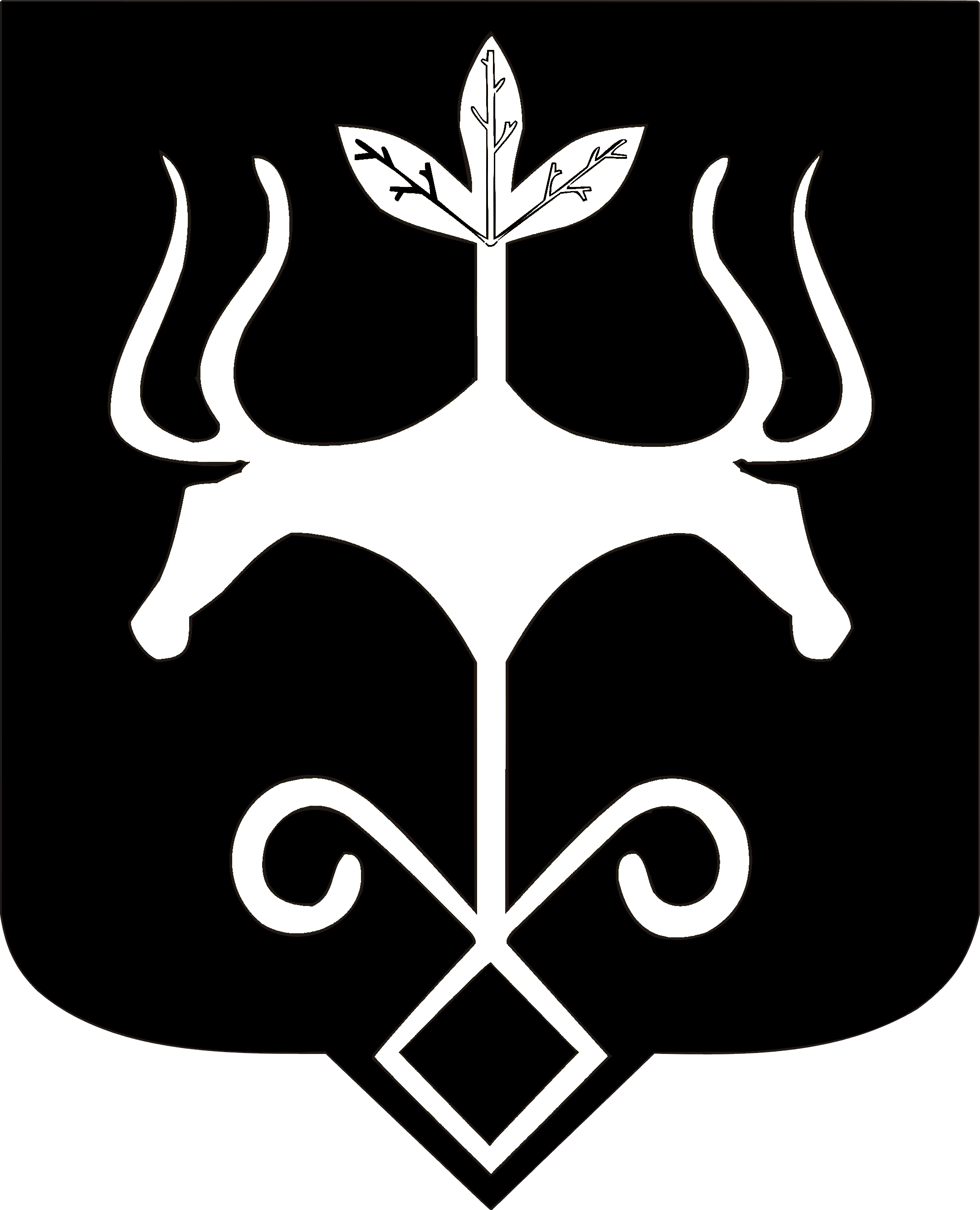 Адыгэ Республикэммуниципальнэ образованиеу
«Къалэу Мыекъуапэ» и Администрацие